Association of Desk and Derrick ClubsAn Energy Education Certificate of CompletionThis certificate acknowledges that (NAME)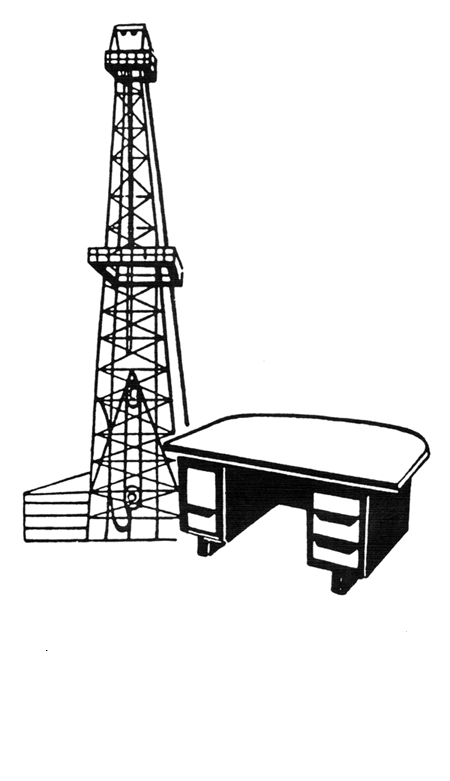 has successfully completed  andpassed the comprehensive examinationin the Petroleum Technician Curriculum covering (SUBJECT)Awarded this the twenty-fifth day of September, two thousand fourteen.	_________________________________________		Instructor